Základní škola a Mateřská škola Potštát,okres PřerovŠkolní 76, 753 62 PotštátPlán rozvoje dětí se speciálními vzdělávacími potřebami- s odlišným mateřským jazykem OMJ- vypracováno v návaznosti na ŠVP MŠ Potštát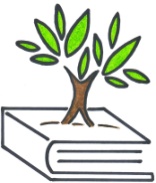 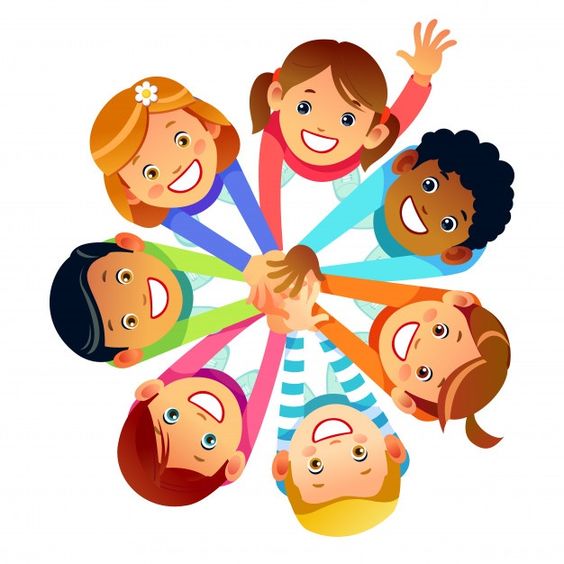 V Potštátě dne 1.9.2022Vypracovala:  Martina Kuchařová  Obsah:    1.   Podmínky vzdělávání dětí s SVP                     1.1.  Věcné podmínky                     1.2.  Materiální vybavení                     1.3.  Životospráva                     1.4.  Psychosociální podmínky                     1.5.  Organizace dne                     1.6.  Bezpečnost a hygiena                     1.7.  Personální zajištění                     1.8.  Spolupráce s rodiči2.  Výchovně vzdělávací činnosti pro děti s SVP                     2.1.  Tělesná výchova                     2.2.  Hudební výchova                     2.3.  Pracovní výchova                     2.4.  Výtvarná výchova                     2.5.  Rozumová výchova                     2.6.  Mravní výchova3.  Vzdělávací cíle pro děti s SVP                    3.1.  Dítě a jeho tělo                    3.2.  Dítě a jeho psychika                    3.3.  Dítě a ten druhý                    3.4.  Dítě a společnost                    3.5.  Dítě a svět4.   Autoevaluace  v MŠ 		1. PODMÍNKY  VZDĚLÁVÁNÍ   DĚTÍ   S  OMJ1.1. Věcné podmínky     Věcné podmínky vycházejí z podmínek ZŠ a MŠ Potštát.  Děti s OMJ jsou v naší MŠ zařazovány do kolektivu dětí dané třídy dle zvážení jejich aktuálních schopností či počtu dětí ve třídě. Při nástupu do třídy Sluníčka, která je umístěna samostatně od třídy Včelky - tj. v prvním poschodí staré budovy je dítě zařazeno do méně rušného prostředí vhodnějšího pro nenásilnou adaptaci. Prostory této třídy tvoří velká herna s nábytkem odpovídajícím požadavkům dětí.  Nachází se zde motivační koutky, válenda k odpočinku, hračky a pomůcky v dosahu dětí a dále pak magnetické tabule, tělovýchovné nářadí a nástěnky k výstavkám prací dětí. Před třídou je malá herna - kuchyňka a prostor pro hru s kočárky. Nachází se zde také skříň s boxy pro uložení náhradního oblečení a pomůcek pro přebalování dětí. Dětské toalety a umývárny odpovídají počtu dětí a novým hygienickým normám. Zdravotně hygienické zařízení je doplněno sprchovým koutem.     Děti, které po obědě spí v MŠ mají možnost, od školního roku 2021/2022, spát také v prostorách třídy Sluníčka, kde je zakoupeno nové vybavení pro odpočinek. O povlečení a pravidelné větrání se stará paní školnice.      Děti svými výtvory zdobí prostory školky i školy a výstavky instalujeme i v šatně. Práci dětí prezentujeme také v tisku, facebooku a internetových stránkách MŠ s ohledem na GDPR.1.2. Materiální vybavení     Třída Sluníčka má dostatečné množství hraček i didaktických pomůcek, které jsou dle finančních možností průběžně doplňovány o novinky. V současné době se především zaměřujeme na nákup a doplnění hraček i pomůcek pro děti mladší 3 let, což se nám díky sponzorům a Šablonám velice daří. Nově také zařizujeme třídu didaktickým materiálem, DIDA kartami pro schopnost dorozumívání se beze slov,  logopedickými pomůckami a různým tělovýchovným nářadím (Aktivity rings, motorický míč, padáky atd.)  a nové pomůcky vyrábí také samy paní učitelky podle námětů vzdělávacích bloků a podle vzoru seminářů DVPP.     Děti jsou v rámci výuky seznamovány s různými výtvarnými technikami, třída je vybavena Orfovými i netradičními hudebními nástroji a pomůckami pro výuku HV - Potštátský houslový klíč - říkadla paní Krškové. V rámci EKOPROJEKTU si děti mohou hrát s přírodninami a získávají poznatky o přírodě. Dále se věnujeme vzdělávání dětí v oblasti prevence úrazů v BEZPEČNÁ ŠKOLIČKA, kde děti pracují s pomůckami, knihami a obrázkovým materiálem zaměřeným na prevenci negativních jevů a zúčastňují se motivovaných besed.     Mateřská škola úzce spolupracuje se základní školou a využíváme i vybavení ZŠ - tělocvična, hudebna, pomůcky školy atd.  1.3. Životospráva     Režim dne je rámcový a především se řídí potřebami dětí. Pokud chtějí odpočívat, mají k dispozici polštářky a válendu, které hojně využívají zejména po příchodu do školky - v průběhu dne pak méně. V rámci vzdělávání dětí s OMJ řešíme možnost individuální práce, rozvoj logopedických dovedností a začleňování těchto dětí do kolektivu.     Stravování  zajišťuje školní jídelna, která se nachází v budově školy. Dětem je poskytována plnohodnotná a vyvážená strava podle zásad zdravé výživy a děti mají možnost ochutnat i méně známé potraviny. V potaz bereme také speciální potřeby dětí s ohledem na alergie (seznam alergenů je zveřejněn u jídelníčku, na vývěsce i na internetových stránkách).      Stravování dětí s SVP řešíme s ohledem na komunikaci s rodiči dítěte – způsob podávání potravy (vhodné a nevhodné potraviny), pitný režim, speciální pomůcky ke stolování aj.      Jídelníček je sestavován tak, aby splňoval požadavky na stravu dětí a byl tak naplněn spotřební koš. Mezi jednotlivými jídly jsou intervaly 2,5 hod a pitný režim je zajištěn neustále. Děti mají nápoje v dosahu po celý den.     Organizace podávání svačin a obědů.Ranní svačinu přináší paní školnice a stolování je organizováno formou samoobsluhy u starších dětí, za asistence dospělého u dětí nejmenších či asistenta pedagoga u dětí s SVP. Oběd - polévka je nalévána dospělou osobou. Starší děti si pak samy talířek odnášejí k výdejnímu okýnku a nejmenším dětem při stolování pomáhá paní školnice i paní učitelka. Dětem s SVP pak pomáhá asistent pedagoga. Druhé jídlo dětem přináší dospělí, nebo podle schopností si jej dítě přinese samo. Vedeme děti ke kultuře stolování a dodržování hygienických návyků. Děti do jídla nenutíme, ale snažíme se, aby jídlo alespoň ochutnaly. Odpolední svačina je organizována podobně jako ranní. 1.4. Psychosociální podmínkyRodičům je doporučováno přivádět děti do 8 hod. V případě potřeby a po předchozí či telefonické domluvě i během dne. Z důvodu zajištění bezpečnosti se budova školy uzamyká - viz. internetové  stránky ZŠ a MŠ.      Den probíhá podle rámcového režimu - viz ŠVP MŠ Potštát, kdy je brán zřetel na věkové zvláštnosti nejmenších dětí. Činnosti jsou střídány dle zájmu dětí a nabízíme klidové i rušné aktivity a výběr individuálních i kolektivních her.      Dětem, které mají problémy se začleněním do kolektivu individuálně pomáháme. Věnujeme se jim po stránce dodržování osobní hygieny, pomáháme se zvládnutím úkolů při didakticky motivované činnosti a učíme je komunikovat s vrstevníky. Pomáháme také při stolování, oblékání, chůzi po schodech i při vycházce atd.     Do MŠ jsou přijímány děti zdravé, bez zjevné známky onemocnění. Při náhlém onemocnění či úrazu jsou neprodleně pedagogickou pracovnicí informováni zákonní zástupci dítěte.      Náročnější postupy při adaptaci a začleňování do činností jsou kladeny na dítě i výchovné pracovníky v souvislosti se vzděláváním dětí s OMJ, kdy se snažíme o individuální přístup pomocí piktogramů a DIDA pomůcek, vhodnou motivaci a pohotové řešení vzniklé situace s ohledem na podporu rozvoje dovedností, pozornosti a soustředění.  1.5. Organizace  dneRanní hry - u jednotlivých stolečků mají děti k dispozici výtvarné činnosti (modelování, hra s Kinetickým pískem, individuální výtvarné aktivity atd.) a logické úkoly i společenské hry. V prostorách třídy si pak děti volí způsob hry (individuální či kolektivní) a dále pak hračky či sportovní nářadí (obruče, Aktivity rings, padáky). Děti také rády při ranní hře využívají převleky a poslech CD s tancováním. Zde se zaměřujeme na práci s logopedickými kartami, snažíme se o rozvoj komunikačních dovedností a vést všechny děti ke spolupráci.Komunikativní kruh - písničky a říkanky na přání dětí, rozhovory, motivace.Pohybová aktivita - taneční a sportovní hry, relaxační a rehabilitační cvičení.Svačina - viz. výše - organizace podávání obědů a svačinDidakticky motivovaná činnost - plnění plánů daných ŠVP a Obsahem  integrovaného celoročního vzdělávacího  bloku. Děti se vhodnou motivací seznamují s různými oblastmi vzdělávání a rozšiřují své dovednosti ve všech oblastech. U nejmenších dětí je to především začleňování do kolektivu, rozvoj slovní zásoby, zdokonalování koordinace pohybu a získávání povědomí o okolním světě. Pro děti s OMJ připravujeme aktivity rozvíjející jejich osobu s ohledem k danému znevýhodnění. Naší snahou je vést všechny děti k šetrnému zacházení s hračkami a pomůckami, učit je ohleduplnosti a zvídavosti. Pobyt venku - děti chodí ven každý den na 2 hod. pokud to umožňuje aktuální stav počasí. Nejdou při silném dešti, mrazu kolem –10°C, při silném větru atd. Délka může  být  přizpůsobena programu a kvalitě ovzduší, tématům a přáním dětí s ohledem na nejmenší. Využíváme dětské hřiště, víceúčelové hřiště i přírodní zajímavosti v okolí. Dětem s SVP pomáhá asistent pedagoga, využívá vozík, kočár.Oběd - viz. výše - organizace podávání obědů a svačinOdpolední odpočinek - po obědě přecházejí děti zpět do třídy, kde  pracovnice MŠ připraví lehátka a pomohou dětem při sebeobsluze. Klidové aktivity pro děti s nižší potřebou spánku jsou zpravidla organizovány pro děti starší. Odpolední aktivity - dětem jsou nabízeny individuální i kolektivní hry a motivované činnosti v koutcích, u stolečků i v herně. Individuálně logo – hrátky.Našim zájmem je pěstovat v dětech kamarádství, ohleduplnost, vzájemnou toleranci a odbourávat agresivitu, vulgárnost a sobecké chování. Děti jsou vhodně motivovány, chváleny a posilujeme v nich sebedůvěru.1.6. Bezpečnost a hygiena     Bezpečnost dětí zajišťuje učitelka, asistent pedagoga a v daném roce i chůva při všech činnostech a paní školnice pomáhá při převlékání, chůzi po schodech a v jídelně. Děti jsou v průběhu vzdělávání upozorňovány na možná nebezpečí, učí se je předvídat a předcházet jim.     Hygiena je zabezpečována všemi pracovnicemi, které dbají na upevňování a dodržování správných hygienických návyků. Nově od školního roku 2019/2020 také za zvýšených dezinfekčních podmínek – viz. ŠVP MŠ.       Nakládání se znečištěným prádlem a plenami - s ohledem na nařízení Ministerstva zdravotnictví ČR, Odboru ochrany veřejného zdraví ve věci: Nakládání s použitými inkontinenčními pomůckami v mateřských školách ze dne 27.9.2016 jsme přijali v naší školce potřebná opatření.  Zřídili jsme individuální  nádoby na znečistěné prádlo, skříň s boxy na hygienické potřeby (pleny, přebalovací podložky, náhradní oblečení, vlhčené ubrousky atd.), doplnili jsme  sprchový kout  osobními osuškami, zakoupili koš na použité pleny a  umístili jej mimo dosah dětí aj.) . V koupelně jsou nainstalovány madla a protiskluzové podložky. O pravidelnou dezinfekci a likvidaci odpadu se stará paní školnice.1.7. Personální zajištění     O děti ve třídě Sluníčka se starají 2 pedagogická pracovnice, paní školnice a díky dotacím ze Šablon v daném školním také chůva. V rámci vzdělávání DVPP se zaměřujeme na semináře a kurzy s tématikou - rozvoj logopedických a pohybových dovedností, výchově dětí mladších 3 let a vzdělávání děti s poruchami chování . (- např. Projekty EU Buďme Mistry  nových malých  mistrů na SPgŠ Přerov, Ekoprojekty Mrkvička v Olomouci, Semináře v Novém Jičíně, hudební a výtvarné semináře v Přerově aj.) Tyto poznatky si vzájemně předáváme na poradách a začleňujeme je do výchovy dětí. V rámci programu Sdílené pedagogické praxe se účastníme projektových hodin v jiných MŠ – např. MŠ Pramínek – Teplice nad Bečvou.  UČITELKY  MŠMgr. Ivana Stískalová    vedoucí učitelka MŠ - třída Včelky                                          kvalifikace: Masarykova univerzita v Brně                                          obor: učitelství pro 1. stupeň ZŠ                                          praxe v mateřské škole – 14 rokůMaršálková Petra           učitelka MŠ - třída Včelky                                          kvalifikace: SPgŠ Přerov                                          obor: Výchovná a humanitární činnost                                          + jednotná maturitní zk. z oboru Předškolní pedagogika                                                             praxe v mateřské škole – 17 rokůKuchařová Martina        učitelka MŠ - třída Sluníčka                                          kvalifikace : SPgŠ Přerov                                           obor: Předškolní a mimoškolní pedagogika                                          + jednotná maturitní zk. z oboru Speciální pedagogika                                                             praxe v mateřské škole – 13 rokůTrnová  Sabina               učitelka MŠ  - třída Sluníčka                                          kvalifikace: SPgŠ Odry                                          obor: Předškolní a mimoškolní pedagogika                                          praxe v mateřské škole – 0 rokůMesteková Michaela       asistent pedagoga                                          kvalifikace: ÚSO                                          praxe – 1 rokPROVOZNÍ  ZAMĚSTNANCIMaléřová Marie               školniceChorina Zdeněk               školník – MŠ, ZŠ, ŠJ, ŠD   1.8. Spolupráce s rodiči Předadaptační období – MINIŠKOLIČKA:     Rodičům, kteří se zajímají o zápis svého dítěte do naší MŠ, umožňujeme návštěvu s dítětem ve třídě Sluníčka za účelem seznámení se s prostředím, s pedagogickými i nepedagogickými pracovníky a s ostatními dětmi za doprovodu rodičů. Snažíme se vytvořit příjemnou atmosféru pro děti a rodičům nabídnout možnost poznat aktivity v MŠ. Děti za přítomnosti rodičů získají jistotu v prostředí třídy, učí se komunikovat s vrstevníky i s učitelkou a poznávají, že se naučí i nové poznatky. Rodiče zde mají možnost získat podrobnější informace o vzdělávání dětí v naší MŠ. S ohledem na děti s OMJ řešíme s rodiči případné aktivity pro rozvoj komunikace. Miniškolička je organizována vždy jedenkrát v týdnu – ve čtvrtek od 15:30 – 16:30 hod. ve třídě Sluníčka.Adaptační období:-	nenásilné, postupné přizpůsobování na uspořádání dne v MŠ-	dohodnout se s rodiči na průběhu osobního předávání dětí učitelce-	ranní přivítání a rozhovor s dítětem i rodičem-	laskavá pomoc dítěti při činnostech, které nezvládá-	posilovat pocit dítěte, že bylo kladně přijato (pochvala)-	kladení požadavků, které je dítě schopno zvládnout-	navázání kladných citových vazeb mezi dětmi a učitelkou-	pomáhat dětem zvládnout přechod z rodinného prostředí do MŠ-	podporovat kamarádské chování-	vést děti k dodržování dohodnutých pravidel-        dotazník pro nově příchozí děti (pro rychlejší adaptaci)-        zkušební doba pro adaptaci na dětský kolektiv - 3 měsíce-        individuální práce s logopedickými pomůckami-        pomoc se začleňováním do kolektivu Spolupráce s rodiči v průběhu školního roku     Spolupráce s rodiči je pro nás prvořadá. Z důvodů co největší informovanosti nabízíme veškeré informace na internetových  stránkách www.zs-potstat.cz, (www.zs-potstat.cz http://skolka.zs-potstat.cz), facebookových stránkách MŠ (www.facebook.com/MŠ-Potštát-1875913472676890/), vývěskách  a v tisku. Informace o adaptaci dětí a průběhu vzdělávání se rodiče dozví také při předávání dětí a při nabídce konzultačních hodin v jednotlivých třídách.      Pro rodiče s dětmi organizujeme  společné akce - besídky, vystoupení, dílničky i neobvyklé aktivity - školkové knížky (na kterých spolupracují děti s rodiči), výstavky společných výrobků ( - Velikonoční kraslice, Vánoční dekorace aj.), nově rozšiřujeme komunikaci přes facebook, kde rodičům nabízíme odkazy na logopedická cvičení, Montessori aktivity a nejrůznější nápady na tvoření s dětmi. Celý školní rok zakončujeme společným opékáním spojeným se sportováním a hledáním pokladu.      Velice si ceníme pomoci rodičů s opravami v MŠ, výrobou cukrovinek a ochotě  s námi spolupracovat  při organizaci  akcí. Dále nám rodiče pomáhají věcnými a sponzorskými dary. V uplynulém školním roce 2021/2022 byla tato spolupráce mimořádná! Získali jsme tak nové didaktické pomůcky, výtvarný materiál i nábytkové sestavy skříní. 2. VÝCHOVNĚ  VZDĚLÁVACÍ  ČINNOSTI  - pro děti s OMJPlán pro děti mladší 3 let a děti se specifickými požadavky2.1.  TĚLESNÁ  VÝCHOVA  Rozvíjet koordinaci pohybu a prostorovou orientaci, zdokonalovat schopnosti nápodoby a správného provádění zdravotních i relaxačních cviků. Cvičit s náčiním, zdolávat překážky různými způsoby a přizpůsobit pohyb danému prostředí. Učit se začlenit do kolektivních her a dodržovat daná pravidla. Zvládat pohybové aktivity v MŠ i venku (příroda, sportoviště).2.2.  HUDEBNÍ  VÝCHOVA  Učit se pracovat s melodií hlasu a napodobit rytmus. Seznamovat se s hudebními nástroji a hrou na ně. Doprovázet zpěv hrou na tělo, tancem i hrou na Orfovy hudební nástroje. Poslechem poznávat různé písně (lidové, umělé atd.), zdokonalovat zpěv. Seznamovat se s hudebními pomůckami paní Krškové – Potštátský hudební klíč.2.3.  PRACOVNÍ  VÝCHOVA  Poznávat různé materiály (přírodní i umělé), vyzkoušet si tvoření s nimi, vytvářet díla podle předlohy i své fantazie, učit se spolupracovat při konstruktivních aktivitách, dokázat dokončit výrobek a připravit si i uklidit pracovní plochu. Dodržovat pravidla bezpečnosti při pracovních činnostech a být ohleduplný vůči okolí.2.4.  VÝTVARNÁ  VÝCHOVA  Seznamovat se s novými výtvarnými technikami a učit se je zvládnout, zdokonalovat držení nástroje (tužka, štětec – bezpečnost), rozvíjet koordinaci (modelování, muchláž, lepení aj.), pracovat s novými materiály (alobal, písek aj.) a rozvíjet estetické cítění formou poznávání okolí i modelů. Zvládnout práci s drobným materiálem a dodržovat daná pravidla.2.5.  ROZUMOVÁ  VÝCHOVA  Učit se vyslechnout a pochopit text – ukazováním či převyprávěním odpovídat na otázky. Zvládnout jednoduché úkoly přiměřené věku a schopnostem. Uvědomovat si sám sebe i potřeby kamarádů, postupné začleňování do kolektivu a přizpůsobení se změnám. Seznamovat se s logickými úkoly a hrami. Pokoušet se je zvládnout – např. Housenkové úkoly, logické řady atd.2.6.  MRAVNÍ  VÝCHOVA  Získat pocit důvěry a bezpečí v MŠ, osvojovat si základní životní návyky (hygiena, prosociální chování, sdělování svých potřeb, rozvoj dovedností aj.). Dodržovat pravidla společného soužití a bezpečnosti. Podporovat přirozené poznávací procesy, naučit se vnímat okolí i tradice, být ohleduplný vůči kamarádům i hračkám. Hledat řešení nebezpečných situací - Bezpečná školička.3.  VZDĚLÁVACÍ  CÍLE -  pro děti s OMJPro děti mladší 3 let a děti se specifickými požadavky3.1. DÍTĚ A JEHO TĚLO- Uvědomění si vlastního těla a poznávání jeho základních částí.- Ochrana zdraví - Bezpečná školka.- Rozvoj a užívání smyslů.- Rozvoj samostatnosti při zvládání osobní hygieny (používání WC, kapesníku, hygienické návyky).- Rozvoj samostatnosti při sebeobsluze (převlékání, obouvání, úklid).- Rozvoj samostatnosti při stolování (správné držení lžíce, pití z hrnečku, kultura stolování).- Zdokonalování pohybu v různých prostředích (přírodní prostředí, tělocvična, chůze po schodech aj.).Jazyk a řeč- Rozvoj samostatného mluveného projevu.- Obohacování slovní zásoby.- Zdokonalování logopedických dovedností.- Rozvoj komunikačních dovedností.- Práce s hlasem a procvičování mluvidel (melodie, tempo, rytmizace).PROSTŘEDKY K NAPLŇOVÁNÍ CÍLŮ	- Didaktická pomůcka - Moje tělo- Encyklopedie a časopisy- Rehabilitační polštářky, balanční pomůcky aj.- Aktivity rings, obruče, kuželky, drátěnky aj.- sportovní nářadí ( vybavení MŠ, ZŠ)- hřiště, přírodní prostředí- logopedické kartičky- Montessori pomůcky- hry, stavebnice aj.- Bludiště, věžičky - geom. tvary aj.3.2. DÍTĚ A JEHO PSYCHIKAPoznávací schopnosti, fantazie a myšlenkové operace- Rozvoj smyslového vnímání při praktických činnostech.- Posilování zvídavosti, zájmů a citů.- Rozvoj názorného myšlení při hře i řízených činnostech.Sebepojetí, city a vůle- Získání relativní citové samostatnosti při odloučení od rodiny (adaptační období).- Seznámení se s pravidly společného soužití.- Rozvoj schopnosti sebeovládání.- Rozvoj estetického vnímání a vytváření příjemného prostředí MŠ.PROSTŘEDKY K NAPLŇOVÁNÍ CÍLŮ- předadaptační období - Miniškolička- Obrázky - pravidla třídy, posloupnost děje aj.- Rozvoj logického myšlení - Bezpečná školka (popis, hledání problémů aj.).- Kruhové aktivity - (vyslechnout, sdělit, popsat, vyjádření ve větě).- Práce s pomůckami (třídění, řazení, logické úkoly).- Dramatizace, hry s loutkou a zástupným předmětem.3.3. DÍTĚ A TEN DRUHÝ- Seznamování se s pravidly chování v MŠ i jejich uplatňování.- Posilování kamarádských vztahů, respektování okolí.- Rozvoj kooperativních dovedností při hře.PROSTŘEDKY K NAPLŇOVÁNÍ CÍLŮ- Hry ve dvojicích i skupině.- Společné akce s dětmi z velkého oddělení.- Aktivity spojené se ZŠ (výstavy prací žáků ZŠ, společné akce)- Dohodnout si pravidla hry a dodržovat je.- Hry - Co se stane, když.... - Šetrné zacházení s hračkou, pomůckou.3.4. DÍTĚ A SPOLEČNOST- Seznámení se s prostředím MŠ a okolím, vytváření pozitivních vztahů.- Spolupodílení se na prožití tradic, zvyků, oslav a kulturních akcí.- Rozvoj základních kulturně estetických dovedností.- Získání základů výtvarných, hudebních a pracovních dovedností.- Získání základů společenských návyků (pozdravit, poděkovat, zachovávat pořádek, neničit, neubližovat).PROSTŘEDKY K NAPLŇOVÁNÍ CÍLŮ- Vycházky do okolí a výlety, oslavy tradic a zvyků.- Výzdoba třídy a prostředí MŠ.- Besedy a výstavy, vystoupení na kulturních akcích.- Kulturní vystoupení v MŠ - divadlo, kino, koncert.3.5. DÍTĚ A SVĚT- Získání základních znalostí ze života lidí, zvířat a rostlin.- Získání základních znalostí - den X noc, lidské činnosti aj.- Seznámení s projekty na daná témata.- Získání povědomí o nebezpečí a možnosti předcházení úrazů.- Rozvoj povědomí o světě - encyklopedie, knihy, vyprávění, filmy.PROSTŘEDKY K NAPLŇOVÁNÍ CÍLŮ- Policejní pohádky, Bezpečná školka.- Motivované dny - např. Bramboriáda, Kaštánkový den, Recyklohraní aj.- DVD a CD pomůcky ( hudba, film)- prezentace PowerPoint (bouřka, sporty/olympiáda aj.)- Polytechnické moduly - práce s různými materiály.- Historie (Dinosauří hrátky), Vesmír (atlas, kartičkové úkoly).- Povolání (historie X současnost).- Kloboukový den, Od jara do zimy aj.- Pokusy (Bylinková zahrádka, Den vody)4.  AUTOEVALUACE V MŠ     Hlavním cílem autoevaluace  je zhodnocení stavu – tj. zjištění přinášející informace o tom, jak funguje školní vzdělávací program MŠ a jak se realizuje výuka. Tyto informace slouží jako zpětná vazba, prostřednictvím níž jsou vyvozovány kroky vedoucí k zefektivnění procesu výuky a zkvalitnění školního vzdělávacího programu vytvořeného pro děti. Autoevaluace dětí s SVP Dle doporučení Pedagogicko psychologické poradny a SPC vypracovat X nevypracovat PP - plán podpory nebo IVP - individuální vzdělávací plán a do daných dokumentů zaznamenávat pokroky dítěte, vyhodnocovat průběh vzdělávání a navrhovat další postupy výchovy.Autoevaluace MŠHospitační činnost – průběžně bude prováděna hospitační činnost. Může se také jednat o krátké vstupy a pozorování. Následovat bude rozbor s učitelkou MŠ, kde se může vyjádřit k daným činnostem i postupům. Po ústním zhodnocení bude proveden zápis do Záznamového archu a třídní knihy.Hodnocení týdne – na konci týdne si paní učitelky MŠ zapisují poznatky o dětech, poznatky o práci a úspěšnosti použitých metod. V hodnocení vyvodí závěry pro další postupy v práci a zhodnotí chování dětí při uvedených činnostech a navrhne další postupy. Záznamy o dětech - Portfolio dítěte - obsahuje pozorování dětí, jejich dovednosti a vědomosti, jazykovou úroveň, pohybový vývoj, sebeobsluhu a dodržování hygienických návyků. Dále také průběh adaptace na prostředí a dominanci pravé či levé ruky i postupy rozvoje ve sledovaných oblastech.Autoevaluace bude provedena v rámci hodnocení daného školního roku a také hodnocením ŠVP MŠ Potštát.Zpětnou vazbou jsou nám také dotazníky pro rodiče a pochvaly na facebooku.